 Р О С С И Й С К А Я   Ф Е Д Е Р А Ц И Я Б Е Л Г О Р О Д С К А Я   О Б Л А С Т Ь 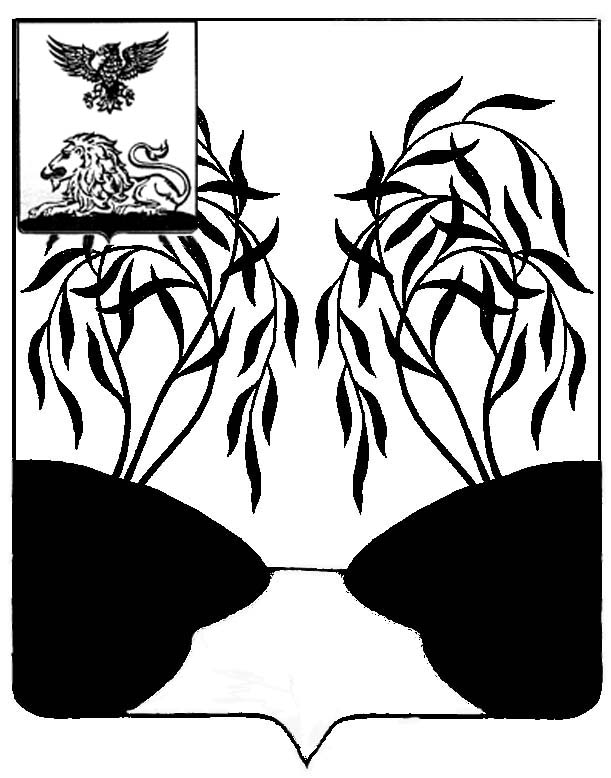 МУНИЦИПАЛЬНЫЙ  СОВЕТ  МУНИЦИПАЛЬНОГО РАЙОНА «РАКИТЯНСКИЙ РАЙОН» БЕЛГОРОДСКОЙ  ОБЛАСТИ Пятидесятое заседание Муниципального совета    Р Е Ш Е Н И Е   от  28 апреля  2023 года                                                                                      № 8Об отчете Контрольно-счётной комиссии муниципального района «Ракитянский района»Белгородской области за 2022 годВ соответствии со статьёй 20 «Положения о Контрольно-счётной комиссии Ракитянского района» Белгородской области, утвержденного решением тридцать первого  заседания Муниципального совета от 29 октября 2021 года № 5 «Об утверждении положения о Контрольно-счётной комиссии муниципального района «Ракитянский района» Белгородской области», заслушав и обсудив отчёт председателя  Контрольно – счётной комиссии Ракитянского района Еволенко Ж.М., Муниципальный совет Ракитянского района решил: 1. Отчёт председателя Контрольно-счётной комиссии  муниципального района «Ракитянский район» Белгородской области Еволенко Ж.М. о работе Контрольно-счётной  комиссии Ракитянского района за 2022 год принять к сведению. 2. Контроль за выполнением настоящего решения возложить на постоянную комиссию по вопросам местного самоуправления, работы Муниципального совета (Костинов Ю.Д.).ПредседательМуниципального совета                                                                  Н.М. Зубатова                                                  Приложение к решению  Муниципального совета                                                                                              от 28 апреля 2023 г. № 8Отчёт о работе Контрольно-счётной  комиссии Ракитянского района за 2022 годОбщая частьОтчет о деятельности Контрольно-счетной комиссии муниципального района «Ракитянский район» Белгородской области подготовлен в соответствии со статьей 19 Федерального закона от 07.02.2011 № 6-ФЗ «Об общих принципах организации и деятельности контрольно-счетных органов субъектов Российской Федерации и муниципальных образований», статьей 20  Положения о  Контрольно-счетной комиссии муниципального района «Ракитянский район» Белгородской области.В отчете отражена информация об основных направлениях и результатах деятельности Контрольно-счетной комиссии муниципального района  «Ракитянский район» Белгородской области (далее - Контрольно-счетная комиссия Ракитянского района, Контрольно-счетная комиссия, КСК) за 2022 год.Внешний муниципальный финансовый  контроль осуществляется Контрольно-счетной  комиссией в форме контрольных, экспортно-аналитических и параллельно контрольных мероприятий  с применением методов, предусмотренных Бюждетным кодексом РФ. При осуществлении полномочий по внешнему муниципальному финансовому контролю Контрольно-счетной комиссии руководствуется Регламентом и Стандартами внешнего муниципального финансового контроля.Являясь  постоянно действующим органам внешнего муниципального финансового контроля, Контрольно-счетная комиссия Ракитянского района в своей деятельности основывается на принципах законности, объективности, эффективности, независимости, открытости и гласности.Основные итоги деятельности Контрольно-счетной комиссии Ракитянского районаДеятельность Контрольно-счетной комиссии в отчетном периоде осуществлялась на основании плана работы Контрольно-счетной комиссии Ракитянского района на 2022 год, утвержденного распоряжением Контрольно-счетной комиссии Ракитянского района  от 27 декабря 2022 года № 6.При планировании деятельности Контрольно-счетной комиссии на 2022 год были учтены параллельные мероприятия, предложенные Контрольно-счетной палаты Белгородской области. В течение прошедшего года проведено 23 контрольных и 36 экспертно-аналитических мероприятий.По итогам контрольных мероприятий с целью устранения выявленных  нарушений и недостатков, пресечения, устранения и предупреждения нарушений, в адрес руководителей проверяемых объектов направлено 18 представлений.По результатам рассмотрения представлений комиссией  учреждений руководителями этих служб в установленные сроки предоставлялась информация об устранении выявленных нарушений. Все установленные Контрольно-счетной комиссией Ракитянского района нарушения  в 2022 году являются текущими и устранены во время контрольных мероприятий. Фактов нецелевого использования бюджетных средств не установлено.Результаты контрольной деятельностиВ 2022 году  Контрольно-счетной комиссией Ракитянского района проведено 19 контрольных мероприятий. В ходе проведения мероприятий проверено расходование бюджетных средств на общую сумму 440,8 млн.рублей. По итогам проверки было  выявлено  76 нарушений и замечаний на сумму 1193,5 тыс.рублей такие как:- несвоевременно списание материальных запасов (материальные запасы приобретались в 2020-2021 годах а списывались в 2022г.) -517,0 тыс. рублей;- необоснованное списание  медикаментов (отсутствует журнал учета медикаментов) -28,1тыс.рублей;- необоснованное  списание  краски (не указывается площадь  покрашенной поверхности, списание и приход краски приходится в штуках) -37,4 тыс.рублей;- необоснованное  списание  автошины не соблюдалось списание ГСМ по типовым нормам на сумму -28,0 тыс.рублей; - необоснованное  списание  автошин (отсутствует акт на списание) на сумму -39,0 тыс.рублей; - необоснованно передана другим образовательным учреждениям  ГСМ (отсутствуют акты  приема-передачи ) -39,2 тыс.рублей;-  в нарушение «Инструкции по бюджетному учету № 162н запасные части не числятся на забалансовом счете -474,9 тыс. рублей;- в нарушение порядка ведения кассовых операций недостача по кассовой книге – 300 рублей; - излишни выплаченные суточные в размере 900 рублей;- в нарушение ст.285 ТК РФ необоснованна, проведена доплата за временное отсутствие работника  начислена сумма 6,4 тыс.руб. необходимо начислить 3,7 тыс.руб. разница .-2,7 тыс. рублей; -  в нарушение подпункта «м» п.2 Постановления № 922  в расчет отпускных не включалась доплата за классное руководство, и замену  недоначислено отпускных на сумму  - 6,8 тыс.рублей;- переплата  по заработной плате ( по приказу № 43 от 03.08.2020 года на рекреационную зону с 04.08.2020 года принят сторож заработная плата начислена за полный рабочий месяц, в результате чего переплата составила ) -600 рублей;- излишне  выплаченные суточные по авансовому отчету 3 2021- 5 от 16.06.2021 года, командировочные расходы по повышению квалификации сроком на 5 дней, фактически оплачены суточные за 10 дней, необоснованно произведена оплата суточных  в сумме 1000 рублей;      - необоснованна выплачена заработная плата за убираемую площадь здания  в сумме 6,9 тыс.рублей.- излишне начисленная заработная плата (нарушение Постановления Правительства № 922 от 24.12.2007 года при подаче заявлений работников на предоставление выходных в счет предстоящего отпуска, не производился расчет среднего заработка, а начислялась заработная плата в полном размере. В результате чего необоснованно начислена заработная плата в размере 3,1  тыс.рублей, не разнесен  в форме Т-2  21 день предоставленного ранее отпуска; - необоснованно назначалась доплата за расширенную зону обслуживания работникам  по спорту  в сумме  7,6 тыс. рублей. В рамках проверок финансово-хозяйственной деятельности учреждений в 5 учреждении был проведен аудит закупок, товаров, работ, услуг в соответствии с Федеральным законом от 05.04.2013 года № 44-ФЗ «О контрактной системе в сфере закупок товаров, работ, услуг для обеспечения государственных и муниципальных нужд». В ходе аудита были установлены следующие нарушения: - ч.6 ст.94 ФЗ №44-ФЗ-в учреждениях отсутствует экспертная, комиссия по приему товаров работ м услуг; -ст.23 Федерального закона №44-ФЗ - не на всех контрактах проставлялась Идентификационный код закупки (ИКЗ); -ч. 2 ст. 103 № 44-ФЗ-информацйия об исполнении контракта отражена один раз в год, а не ежемесячно;-ч.2ст.103 № 44-ФЗ – информация отсутствует о расторжении контракта с указанием оснований его распоряжения. В соответствии с поручениями Совета контрольно-счетных органов при Контрольно-счетной палате Белгородской области в 2022 году проведено   4 параллельных  контрольных мероприятий в т.ч.:- по анализу использования бюджетных средств, направленных на реализацию инициативных проектов   (Капитальный ремонт МДОУ «Детский сад №8» п. Пролетарский , Обустройство стадиона, зоны отдыха (сквер, парк) с детской площадкой в п.Ракитное -1, Оборудование зоны  пляжа в Юсуповском парке, Комплексное благоустройство  микрорайона ММС п.Пролетарский );- анализ использования бюджетных средств, направленных на оказание государственной социальной помощи на основании социального контракта отдельным категориям граждан за 2021 год и 8 месяцев 2022 года;- по  реализации программ формирования современной городской среды обустройство 15 детских площадок (Обустройство детской площадки по ул.  Центральная в с. Псковско, Обустройство детской площадки по ул.  Центральная в с. Нижние Пены, Обустройство детской площадки в с. Введенская Готня, Обустройство детской площадки по ул.  Горянка в с. Вышние Пены, Обустройство детской площадки по ул.  Школьная в с. Зинаидино, Обустройство детской площадки по ул.  Колхозная в с. Новая Березовка, Обустройство детской площадки по ул.  Совхозная в с. Центральное, Обустройство детской площадки по ул.  Горянка в с. Бобрава, Обустройство детской площадки по ул.  Куток в с. Дмитриевка, Обустройство детской площадки в с. Илек-Кошары, Обустройство детской площадки по ул.  Октябрьская в п. Пролетарский, Обустройство детской площадки в с. Лаптевка, Обустройство детской площадки с. Криничное, Обустройство детской площадки по ул.  Садовая в п. Пролетарский , Обустройство детской площадки по ул.  Московская в п. Ракитное );- по частному обращению гражданки в  УФНС России  по Белгородской области провели проверку по вопросу  финансирования услуг по обращению с безнадзорными  животными.Так как мероприятия  являлось параллельным, информация о проведенной проверках была направлена в Контрольно-счетную палату Белгородской области.Результаты экспертно-аналитической деятельностиВ  соответствии с требованиями Бюджетного кодекса Российской Федерации, Положения о бюджетном устройстве и бюджетном процессе  в муниципальном районе «Ракитянский район» в 2022 году Контрольно-счетной комиссией Ракитянского района осуществлялся предварительный, текущий и последующий контроль за исполнением  Ракитянского районного бюджета и бюджетов городских и сельских поселений Ракитянского района.В рамках экспертно-аналитической деятельности за 2022 год всего проведено 36  экспертно-аналитических мероприятий.В рамках предварительного контроля проведена экспертиза проектов решений, касающаяся формирования бюджета района и бюджетов городских и сельских поселений, подготовлено 14 заключений на проекты решений на 2023 год и плановый период 2024-2025 годов.          По результатам экспертизы проекта решения «О Ракитянском районном бюджете на 2023 год и плановый период 2024-2025 годов» установлено, что при формировании бюджета соблюдены требования Бюджетного кодекса РФ, Формирование основных параметров районного бюджета на плановый период осуществлялось в соответствии с прогнозом социально-экономического развития района, основными  направлениями бюджетной и налоговой политики Ракитянского района, муниципальными программами.           Проведена экспертиза проектов бюджетов городских и сельских поселений на 2023 год и плановый период 2024-2025 годов, в ходе которой была дана оценка обоснованности показателей бюджета по доходам ,расходам и дефициту.           В отчетном периоде, в рамках текущего контроля за формированием и исполнением бюджета, Контрольно-счетной  комиссией подготовлено 8 заключений на проекты решений о внесении изменений в Ракитянский районный бюджет на 2022год и плановый период 2023-2024 годов.            В рамках последующего контроля за исполнением бюджета в соответствии с требованиями статьи 264,4 Бюджетного кодекса Российской Федерации  по результатам внешней проверки годового отчета об исполнении районного бюджета, подготовлено заключение на отчет об исполнении Ракитянского районного бюджета за 2021 год.            Отчет соответствует требованиям бюджетного законодательства и был рекомендован к утверждению.             В отчетном году, как и в предыдущие годы, Контрольно-счетной комиссией осуществлялись полномочия по внешнему муниципальному финансовому контролю, переданные городскими и сельскими поселениями, в соответствие с заключенными соглашениями. В целях выполнения установленных полномочий в 2022 году подготовлены 13 заключений на отчеты об исполнении бюджетов городских и сельских поселений за 2021 год.Отчеты соответствуют требованиям бюджетного законодательства и был рекомендованы к принятию.Информационная деятельностьВ целях обеспечения доступа к информации о деятельности Контрольно-счетной комиссии в отчетном периоде на официальном сайте Администрации  муниципального района «Ракитянский район» Белгородской области ,были размещены материалы о проведенных экспертно-аналитических мероприятиях. Также,на официальном сайте в 2022 году размещен отчет о деятельности Контрольно-счетной комиссии за 2021 год и план работы на 2022 год. Свою деятельность Контрольно-счетная комиссия также освещает в социальной сети В Контакте, в разделе –сообщество КСК Ракитянского района и Одноклассниках ,в разделе –группы КСК Ракитнского района.ЗаключениеВ рамках реализации своих полномочий на 2023 год Контрольно-счетная комиссия, на основании плана работы на 2023 год, будет продолжать осуществлять контроль по исполнением бюджета Ракитянского района, целевым и эффективным использованием бюджетных средств и муниципальной собственности, проводить экспертизы проектов нормативно-правовых актов, принятие которых влечет за собой расходы районного бюджета, а также соответствие всех принимаемых решений действующему законодательству федерального, областного и районного уровня.Нарушения без стоимостного выражения: - ст.285, ст.133 Трудового кодекса Российской Федерации - работникам, работающим внутренними  совместителями на 0,5 ставки, не производилась доплата до МРОТ;- ст.133, ст.151 Трудового кодекса Российской Федерации – совмещение профессий, доплата за сверхурочную работу, доплата за работу в выходные дни не включалась  в состав заработной платы работников, не превышающий МРОТ;- Постановления Госкомстата России №1 05.01.2004 года – прием работников  1,5 ставки составлялся один приказ;-Постановления Госкомстата РФ от 28.11.1997г. №78 «Об утверждении унифицированных форм первичной учетной документации по учету работ в автомобильном транспорте», Федерального закона № 402-ФЗ от 06.12.2011 г. «О бухгалтерском учете» - в первичных учетных документах (путевых листах) нет подписи ответственного за маршрут движения автомобиля, нумерация в путевом листе, штамп (прошел предрейсовый медицинский осмотр, к исполнению трудовых обязанностей допущен);- Постановления Правительства № 922 от 24.12.2007 года «Об особенностях порядка исчисления средней заработной платы» - работнику, работающему внутренним совместителем, применялась записка – расчет при начислении отпускных сразу по двум работам;-Отсутствует приказ и сметы по проведению мероприятия;- п.10 Постановления «Об особенностях направления работников в служебные командировки» от 13.10.2008г № 749- работникам, направляемым в командировки,   не  выдается денежный аванс на оплату расходов по проезду и найму жилого помещения и дополнительных расходов;- Введение 2 единиц уборщиков служебных помещений;-Необоснованно введено 0,5 ставки медицинской сестры;-Приказ Минфина России от 30.03.2015г. № 52н «Об утверждении форм первичных учетных документов и регистров бухгалтерского учета»- в учреждении отсутствует журнал выдачи расчетных листов, второй экземпляр расчетного листа не прикрепляется к карточке-справке форма 0504417;-Приказ Министерства финансов РФ от 30.03.2015г. № 52н «Об утверждении форм первичных учетных документов и регистров бухгалтерского учета, применяемых органами государственной власти (государственными органами), органами местного самоуправления, органами управления государственными внебюджетными фондами, государственными (муниципальными) учреждениями, и Методических указаний по их применению» - к авансовым отчетам не прикладывались первичные документы, подтверждающие достоверность произведенных расходов (приказ, положение, протоколы);-ст.57,ч.1 ст.67,ст.101,ч.1ст.119 Трудового Кодекса РФ - учреждениям предоставлялись дополнительные отпуска за ненормированный рабочий день. В трудовых договорах, заключенных с работниками, не отражались условия о ненормированном рабочем дне, а также не отражалось в трудовом договоре количество представленных дней дополнительного отпуска;-Постановления Госкомстата России № 26 от 06.04.2001 года «Об утверждение унифицированных форм первичной учетной документации по учету труда и его оплаты» - в форме Т-2. Имеют место случаи не заполнения в разделе I  Общие сведения (дата и № трудового договора, стаж работы, фактический адрес, номер телефона), разделе III прием на работу и переводы на другую работу (оклад, надбавка, основание). Личные дела оформлены ненадлежащим образом;-  Распоряжением Губернатора Белгородской области №622-р от 20.12.2021г. «О внесении изменений в распоряжение Губернатора Белгородской области от 26 декабря 2016 года № 821-р», размеров типового ежемесячного базового денежного вознаграждения лиц, замещающих муниципальные должности муниципальных образований области. Решением Муниципального совета № 10 от 22.11.2019 г. базовое вознаграждение - председателю избирательной комиссии района установлено 70 % от размера должностного оклада главы администрации (при рекомендованном нормативе  55 %); -  Постановления Правительства Белгородской области от 28.03.2016 г. № 80-пп «О предельных нормативах формирования расходов на оплату труда депутатов, выборных должностных лиц местного самоуправления, осуществляющих свои полномочия на постоянной основе, муниципальных служащих и содержание органов местного самоуправления». Решением Муниципального совета Ракитянского района № 11 от 20 декабря 2018 года «Об утверждении Положения об оплате труда лиц, замещающих муниципальные должности муниципального района «Ракитянский район»- установлена и выплачивается единовременная выплата при предоставлении ежегодного оплачиваемого отпуска один раз в год в размере трех окладов ежемесячного базового денежного вознаграждения;-  Положения Трудового кодекса Российской Федерации от 30.12.2001 № 197-ФЗ:Отсутствуют распоряжения:- об утверждении графика отпусков;- ответственного за ведение табеля учета рабочего времени; - ответственного за хранение и использование печати и штампов, хранение, учет и выдачу трудовых книжек, ведение, хранение, учет личных дел. Отсутствуют:- журнал регистрации заявлений; - журнал учета отпусков; - журнал увольнения работников;- журнал учета приема работников. Журнал регистрации распоряжений по личному составу и по основной деятельности ведется в одном журнале;-Федерального закона от 28.12.2013 № 426-ФЗ «О специальной оценке условий труда»- специальная оценка условий труда не проводилась;-  Федерального закона № 152-ФЗ от 27.07.2006г. «О персональных данных» для проверки не предоставлены:- распоряжение о назначении ответственного за организацию обработки и обеспечение безопасности персональных данных;- положение о порядке организации и проведения работ по обеспечению безопасности персональных данных при их обработке; - распоряжение о назначении лиц, допущенных к обработке персональных данных;- Федеральный закон  от 06.12.2011 № 402-ФЗ «О бухгалтерском учёте», Приказа Министерства финансов Российской Федерации от 30.03.2015 № 52н «Об утверждении форм первичных учетных документов и регистров бухгалтерского учета, применяемых органами государственной власти (государственными органами), органами местного самоуправления, органами управления государственными внебюджетными фондами, государственными (муниципальными) учреждениями, и Методических указаний по их применению» при списании материальных запасов при проведении мероприятий не в полном объеме предоставлены подтверждающие документы (ведомость на вручение, списки награжденных). Отсутствуют протоколы о проведении итогов конкурсов рисунков и сочинении; -ч.2 ст.286 Трудового Кодекса РФ - работникам, работающие внутренними совместителями, отпуск у которых меньше основного отпуска, начислялась заработная плата за разницу в днях в полном объеме, а должен был предоставлен отпуск без сохранения заработной платы;- ст. 285 Трудового Кодекса РФ - работники, работающие внутренними совместителями, с января по апрель 2021 года, начисление производилось в размере 0,75%. В нарушение Постановления № 922 от 24.12.2007 года «Об особенностях исчисления средней заработной платы» при определении количества отработанных дней в не полностью отработанно месяце, завышались  отработанные дни;- СанПиНа 2.4.1.3049-13 - рекомендуемые нормы занижены  на 1 ребенка при выдаче продуктов    питания детям   дошкольного возраста.      -  Постановления Министерства финансов  «Об утверждении унифицированных форм и методических указаний к ним» от 30.03.2015 года № 52н - поступление основных средств, как при их приобретении, так и при приеме  - передачи, не оформляется актом установленной формы;    - подпункт «м» п.2 Постановления «Об особенностях порядка исчисления средней заработной платы» от 24.12.2007г. № 922-в расчет командировочных не включалась доплата за классное руководство, замена. При перерасчете отпускных не составлялась дополнительно записка-расчет;-  Постановления Министерства финансов  «Об утверждении унифицированных форм и методических указаний к ним» от 30.03.2015 года № 52н – отсутствует ведомость начисления  амортизации;- Федеральный закон  «О бухгалтерском учете» от 06.12.2011 года  № 402 –ФЗ  - имеют случаи, когда продукты питании (гречка, печенье, тушенка и другие) учитывались в штуках и не переводились в килограммы для учета и списания по накопительной ведомости, в бухгалтерских документах отсутствуют табеля посещаемости детей;-  отсутствует приказ о закреплении топливной карты за водителем и журнал выдачи топливной карты;- материальные запасы списаны без актов о списании материальных запасов;- пп. «в» п.5 Постановления «Об особенностях порядка исчисления средней заработной платы» от 24.12.2007г. № 922- при исчислении среднего заработка  из расчета отпускных не было исключено время, когда работник не  работал в связи с простоем по вине работодателя в том месяце, когда работник находился в отпуске, заработная плата за простой необоснованно начислялась в полном объеме;- Распоряжение «Методические рекомендации расхода топлив и смазочных материалов на автомобильном транспорте» от 14.03.2008 года № АМ-23р - неправомерно применялась норма по списанию ГСМ;- ч.6 ст.94 ФЗ №44-ФЗ-в учреждении отсутствует экспертная, комиссия по приему товаров работ м услуг;-ст.23 Федерального закона №44-ФЗ -ИКЗ на контрактах проставляется не на всех.-ч. 2 ст. 103 № 44-ФЗ-информацйия об исполнении контракта отражена один раз в год, а не ежемесячно.;-ч.2ст.103 № 44-ФЗ – информация о расторжении контракта с указанием оснований его распоряжения.Основные  показатели  деятельностиОсновные  показатели  деятельностиОсновные  показатели  деятельностиКонтрольно - счетной комиссии муниципального района Ракитянского района Белгородской области      за 2022 годКонтрольно - счетной комиссии муниципального района Ракитянского района Белгородской области      за 2022 годКонтрольно - счетной комиссии муниципального района Ракитянского района Белгородской области      за 2022 год№п/пНаименование показателяЗначение показателяпримечание1.Проведено контрольных  мероприятий14Проверка финансово-хозяйственной деятельности: -МКУ «Центр молодежных инициатив»;- МУ «Плавательный бассейн поселка Ракитное»;-МКУ «ЦБО и РО ФКС и МП»;-МБУ «Плавательный бассейн «Готня»;- МКУ «Ледовая арена «Дружба»;-Управления физической культуры, спорта и молодежной политики администрации Ракитянского района;- МБУ «СШ Ракитянского района»;-МБУФК «РСОЦ»;-МДОУ «Детский сад №3»;-Избирательная комиссия Ракитянский район;-МОУ «Ракитянская СОШ № 1»;-МОУ «Пролетарская СОШ № 2»;-МОУ «Ракитянская СОШ № 2 имени А.И. Цыбулева»;-МОУ «Ракитянская СОШ № 3 имени Н.Н. Федутенко».2.Проведено экспертно-аналитических мероприятий 36-8 экспертизы  о внесении изменений в  решение Муниципального совета Ракитянского района о районном бюджете;- 14 экспертиз проектов бюджета: районного и бюджетов городских и сельских поселений;-14 экспертиз - отчет об исполнении бюджета 2 городских , 11 сельских поселений за 2021 год и 1 районный.3. Аудит в сфере закупок5закона № 44-ФЗ- ч.2 ст.34, ст.21, ч.2 ст.103 - МУ «Плавательный бассейн поселка Ракитное»;-МБУ «Плавательный бассейн «Готня»;- МКУ «Ледовая арена «Дружба»;-Управления физической культуры, спорта и молодежной политики администрации Ракитянского района;- МБУ «СШ Ракитянского района».4.Проведено  параллельных контрольных мероприятий4-анализ использования бюджетных средств, направленных на реализацию инициативных проекта;-анализ использования бюджетных средств социального контракта отдельным категориям граждан;-анализ реализации программы формирования современной городской среды ; -обращение Хоровой О.Н. на оказание услуг по  обращению с безнадзорными животными (письмо КСП Белгородской области).5.Количество объектов проведенных контрольных и экспертно-аналитических всего и параллельно контрольных мероприятий всего из них:59Учреждения спорта, учреждения образования, избирательная комиссия.6.Объём проверенных средств (млн.руб.)440,8Средства заработной платы, средства в расчётах, учёт ОС и ТМЦ.7.Количество нарушений (единиц)76Из них: 35 ед. – в стоимостном выражении; 41 ед. – не имеющих стоимостного выражения. 8.Всего выявлено нарушений в ходе финансового контроля (тыс. руб.)1193,5- МУ «Плавательный бассейн поселка Ракитное»-156,7 тыс.руб.:-нарушение порядка ведения кассовых операций недостача по кассовой книге - 0,3 тыс. руб.; - нарушение ст.285 ТК РФ необоснованна, проведена доплата за временное отсутствие работника -2,7 тыс. руб.;- нарушение Федерального закона № 402-ФЗ несвоевременно списание материальных запасов -149,2тыс. руб.;- нарушение Федерального закона № 402-ФЗ несвоевременно списаны мдикоменты-4,5 тыс.руб.-МКУ «ЦБО и РО ФКС и МП»-1,8 тыс.руб.:-необоснованно списан ГСМ-1,8.-МБУ «Плавательный бассейн «Готня» -21,2 тыс.руб.:-неэффективное использование бюджетных средств (проведение курсов по профилактике коронавирусной инфекции    - 5,0 тыс. руб. и проф.подготовка на право работы с отходами 1-4 класса-5,0 тыс.руб.;-нарушение Федерального закона № 402-ФЗ необоснованное  списание  медикаментов  -4,4 тыс.руб.;-нарушение Федерального закона № 402-ФЗ необоснованное  списание  краски-1,3 тыс.руб.; -нарушение Федерального закона № 402-ФЗ необоснованное  списание  роз -4,9 тыс.руб.;- переплата  по заработной плате -0,6 тыс.руб.- МКУ «Ледовая арена «Дружба»-25,9 тыс.руб.:-нарушение Федерального закона № 402-ФЗ необоснованное  списание  медикаментов  -19,2 тыс.руб.;-нарушение Федерального закона № 402-ФЗ необоснованное  списание  краски-6,7 тыс.руб.-Управления физической культуры, спорта и молодежной политики администрации Ракитянского района-3,7 тыс.руб.:-нарушение Федерального закона № 402-ФЗ необоснованное  списание  краски-3,7 тыс.руб.- МБУ «СШ Ракитянского района»-14,1 тыс.руб.:- излишне  выплаченные суточные-0,9 тыс.руб.;- нарушение Федерального закона № 402-ФЗ несвоевременно списание материальных запасов -3,9 тыс. руб.;-нарушение Федерального закона № 402-ФЗ необоснованное  списание  краски-2,4 тыс.руб.;-необоснованно начисленная заработная  плата -6,9 тыс.руб.МБУФК «РСОЦ»-202,3 тыс.руб.:- нарушение Федерального закона № 402-ФЗ несвоевременно списание материальных запасов -168,3тыс. руб.;-нарушение Федерального закона № 402-ФЗ необоснованное  списание  краски-23,3 тыс.руб.;- излишне начисленная заработная плата -10,7 тыс.руб.-МДОУ «Детский сад №3»-1,0 тыс.руб.:-переплата суточных-1,0 тыс.руб.-МОУ «Ракитянская СОШ № 1»-237,8 тыс.руб.:- нарушение «Инструкции по бюджетному учету № 162н запасные части не числятся на забалансовом счете -200,0 тыс. руб.;-нарушение Федерального закона № 402-ФЗ необоснованное  списание  автошины -28,0 тыс.руб.;- нарушение подпункта «м» п.2 Постановления № 922 недоначислено  отпускных- 6,8;-нарушение Федерального закона № 402-ФЗ необоснованно передача другим образовательным учреждениям  ГСМ -3,0 тыс.руб.-МОУ «Пролетарская СОШ № 2»-94,4 тыс.руб.:-нарушение Федерального закона № 402-ФЗ необоснованно передача другим образовательным учреждениям  ГСМ -30,5 тыс.руб.;- нарушение «Инструкции по бюджетному учету № 162н запасные части не числятся на забалансовом счете -63,9 тыс. руб.-МОУ «Ракитянская СОШ № 2 имени А.И. Цыбулева»-305,4 тыс.руб.:-нарушение Федерального закона № 402-ФЗ необоснованное  списание  автошины -39,0 тыс.руб.;-нарушение Федерального закона № 402-ФЗ несвоевременное списание материальных запасов -137,0 тыс.руб.;-нарушение Федерального закона № 402-ФЗ неправомерно списаны материальные ценности -38,7 тыс.руб.;-нарушение Федерального закона № 402-ФЗ отсутствует акт на списание -4,9 тыс.руб.;- нарушение «Инструкции по бюджетному учету № 162н запасные части не числятся на забалансовом счете -85,7 тыс. руб. -МОУ «Ракитянская СОШ № 3 имени Н.Н. Федутенко»-129,2тыс.руб.:- нарушение Распоряжения «Методические рекомендации расхода топлив и смазочных материалов на автомобильном транспорте» от 14.03.2008 года № АМ-23р необоснованно списан ГСМ- 3,9 тыс.руб.;- нарушение «Инструкции по бюджетному учету № 162н запасные части не числятся на забалансовом счете -125,3 тыс. руб.9.Устранено выявленных нарушений (тыс.руб.), в том числе:588,3- МУ «Плавательный бассейн поселка Ракитное»-4,5 тыс.руб.:- нарушение Федерального закона № 402-ФЗ несвоевременно списаны мдикоменты-4,5 тыс.руб.;-МКУ «ЦБО и РО ФКС и МП»-0,2 тыс.руб.:-необоснованно списан ГСМ-0,2.-МБУ «Плавательный бассейн «Готня»-5,0 тыс.руб.:- переплата  по заработной плате -0,6 тыс.руб.;-нарушение Федерального закона № 402-ФЗ необоснованное  списание  медикаментов  -4,4 тыс.руб.- МКУ «Ледовая арена «Дружба»-19,2 тыс.руб.: -нарушение Федерального закона № 402-ФЗ необоснованное  списание  медикаментов  -19,2 тыс.руб.- МБУ «СШ Ракитянского района»-0,9 тыс.руб.:- излишне  выплаченные суточные-0,9 тыс.руб.-МДОУ «Детский сад №3»-1,0 тыс.руб.:-переплата суточных-1,0 тыс.руб.-МОУ «Ракитянская СОШ № 1»-234,8 тыс. руб.:- нарушение «Инструкции по бюджетному учету № 162н запасные части не числятся на забалансовом счете -200,0 тыс. руб.;-нарушение Федерального закона № 402-ФЗ необоснованное  списание  автошины -28,0 тыс.руб.;- нарушение подпункта «м» п.2 Постановления № 922 недоначислено  отпускных- 6,8.-МОУ «Пролетарская СОШ № 2»-63,9 тыс.руб.:- нарушение «Инструкции по бюджетному учету № 162н запасные части не числятся на забалансовом счете -63,9 тыс. руб.-МОУ «Ракитянская СОШ № 2 имени А.И. Цыбулева»-129,6 тыс.руб.:-нарушение Федерального закона № 402-ФЗ необоснованное  списание  автошины -39,0 тыс.руб.;-нарушение Федерального закона № 402-ФЗ отсутствует акт на списание -4,9 тыс.руб.;- нарушение «Инструкции по бюджетному учету № 162н запасные части не числятся на забалансовом счете -85,7 тыс. руб. -МОУ «Ракитянская СОШ № 3 имени Н.Н. Федутенко»-129,2тыс.руб.:- нарушение Распоряжения «Методические рекомендации расхода топлив и смазочных материалов на автомобильном транспорте» от 14.03.2008 года № АМ-23р необоснованно списан ГСМ- 3,9 тыс.руб.;- нарушение «Инструкции по бюджетному учету № 162н запасные части не числятся на забалансовом счете -125,3 тыс. руб.9.1.обеспечен возврат средств в бюджеты всех уровней бюджетной системы РФ (тыс. руб.)2,7-МКУ «ЦБО и РО ФКС и МП»-0,2 тыс.руб.:-необоснованно списан ГСМ-0,2 тыс.руб.-МБУ «Плавательный бассейн «Готня»-0,6 тыс.руб.:- переплата  по заработной плате -0,6 тыс.руб.- МБУ «СШ Ракитянского района»-0,9 тыс.руб.:- излишне  выплаченные суточные-0,9 тыс.руб.-МДОУ «Детский сад №3»-1,0 тыс.руб.:-переплата суточных-1,0 тыс.руб.9.2.приведен в соответствие учёт основных средств и ТМЦ578,8- МУ «Плавательный бассейн поселка Ракитное»-4,5 тыс.руб.:- нарушение Федерального закона № 402-ФЗ несвоевременно списаны мдикоменты-4,5 тыс.руб.-МБУ «Плавательный бассейн «Готня»-4,4 тыс.руб.: -нарушение Федерального закона № 402-ФЗ необоснованное  списание  медикаментов  -4,4 тыс.руб.- МКУ «Ледовая арена «Дружба»-19,2 тыс.руб.: -нарушение Федерального закона № 402-ФЗ необоснованное  списание  медикаментов  -19,2 тыс.руб.МОУ «Ракитянская СОШ № 1»-228,0 тыс. руб.:- нарушение «Инструкции по бюджетному учету № 162н запасные части не числятся на забалансовом счете -200,0 тыс. руб.;-нарушение Федерального закона № 402-ФЗ необоснованное  списание  автошины -28,0 тыс.руб.-МОУ «Пролетарская СОШ № 2»-63,9 тыс.руб.:- нарушение «Инструкции по бюджетному учету № 162н запасные части не числятся на забалансовом счете -63,9 тыс. руб.-МОУ «Ракитянская СОШ № 2 имени А.И. Цыбулева»-129,6 тыс.руб.:-нарушение Федерального закона № 402-ФЗ необоснованное  списание  автошины -39,0 тыс.руб.;-нарушение Федерального закона № 402-ФЗ отсутствует акт на списание -4,9 тыс.руб.;- нарушение «Инструкции по бюджетному учету № 162н запасные части не числятся на забалансовом счете -85,7 тыс. руб. -МОУ «Ракитянская СОШ № 3 имени Н.Н. Федутенко»-129,2тыс.руб.:- нарушение Распоряжения «Методические рекомендации расхода топлив и смазочных материалов на автомобильном транспорте» от 14.03.2008 года № АМ-23р необоснованно списан ГСМ- 3,9 тыс.руб.;- нарушение «Инструкции по бюджетному учету № 162н запасные части не числятся на забалансовом счете -125,3 тыс. руб.9.3.Предоставлены оригиналы бухгалтерских документов, подтверждающие обосно-ванность списания ДТ задолженности-9.4.Доначислена сумма отпускных6,8-МОУ «Ракитянская СОШ № 1»-6,8 тыс.руб.: 6,8 тыс.руб.- нарушение подпункта «м» п.2 Постановления № 922 недоначислено  отпускных- 6,8 тыс.руб.10.Внесено представлений 1911.Исполнено представлений1812.Не выявлено нарушений 1-МКУ «Центр молодежных инициатив».13.Подготовка ежеквартальных отчётов о деятельности контрольно-счётной комиссии 4Протокол поручений Губернатора области от 11.09.2019г., п.214.Обзорное совещание по итогам проверок учреждений образования